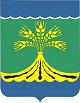 Администрация Свободненского района Амурской областиПОСТАНОВЛЕНИЕ09.11.2022	   № 686г. СвободныйОб установлении публичного сервитута  В соответствии со статьей 23, главой V.7 Земельного кодекса Российской Федерации, статьей 3.3 Федерального закона от 25 октября 2001  № 137-Ф3 «О введении в действие Земельного кодекса Российской Федерации», постановлением Правительства Российской Федерации от 24 февраля 2009 № 160 «О порядке установления охранных зон объектов электросетевого хозяйства и особых условий использования земельных участков, расположенных в границах таких зон», Законом Амурской области от 02 августа 2005 № 31-ОЗ «Об установлении границ и наделении соответствующим статусом муниципального образования Свободненского района и муниципальных образований в его составе», рассмотрев ходатайство об установлении публичного сервитута от 22 сентября 2022 № 03-27-08/1082 Акционерного общества «Дальневосточная распределительная сетевая компания» и представленные документы, учитывая отсутствие заявлений правообладателей земельных участков в период извещения о возможном установлении публичного сервитута в порядке установленном статьей 39.42 Земельного кодекса Российской Федерации, п о с т а н о в л я ю:1.Установить публичный сервитут на основании ходатайства  Акционерного общества «Дальневосточная распределительная сетевая компания» (ИНН 2801108200, ОГРН 105280111308, 675003, Амурская область, г. Благовещенск, ул. Шевченко, д. 32), на  следующих земельных участках с кадастровыми номерами: 28:21:010902:2, площадью 40377 кв.м., местоположение: Амурская область, р-н Свободненский, р-н Аэропорта, категория земель – земли особо охраняемых территорий и объектов, разрешенное использование – под оздоровительный лагерь,  площадь сервитута – 9 кв.м.;28:21:010907:2, площадью 844200 кв.м., местоположение: Амурская область, р-н Свободненский, расположен на землях фонда перераспределения бывшее ТОО «Перское» в 4,5 км. на северо-запад от с. Усть-Пера – категория земель - земли сельскохозяйственного назначения, разрешенное использование – для сельскохозяйственного производства,  площадь сервитута – 14 кв.м.;28:21:000000:1135, площадью 3454820 кв.м., местоположение: Амурская область, р-н Свободненский, категория земель – земли сельскохозяйственного назначения, разрешенное использование – для сельскохозяйственного производства,  площадь сервитута – 15 кв.м.;28:21:010905:58, площадью 11141 кв.м., местоположение: Амурская область, р-н Свободненский, Дмитриевский с/с, категория земель – земли сельскохозяйственного назначения, разрешенное использование – для сельскохозяйственного использования,  площадь сервитута – 8 кв.м.;28:21:010905:59, площадью 41363 кв.м., местоположение: Амурская область, р-н Свободненский, Дмитриевский с/с, категория земель – земли промышленности, энергетики, транспорта, связи, радиовещания, телевидения, информатики, земли для обеспечения космической деятельности, земли обороны, безопасности и земли иного специального назначения, разрешенное использование – для размещения автомобильной дороги,  площадь сервитута – 1 кв.м.;28:21:000000:492, площадью 105000 кв.м., местоположение: Амурская область, р-н Свободненский, категория земель – земли промышленности, энергетики, транспорта, связи, радиовещания, телевидения, информатики, земли для обеспечения космической деятельности, земли обороны, безопасности и земли иного специального назначения, разрешенное использование – строительная промышленность,  площадь сервитута – 2 кв.м.;земля кадастровых кварталов 28:21:010902, 28:21:010907, 28:21:010905, площадью 131 кв.м., сроком на 49 лет, в границах согласно приложению к настоящему постановлению.  Цель установления публичного сервитута - для размещения объекта электросетевого хозяйства – «ВЛ-10 кВ Ф-12 ПС Северная», его  эксплуатации, принадлежащего Акционерному обществу «Дальневосточная распределительная сетевая компания» на праве собственности. 2. Акционерное общество «Дальневосточная распределительная сетевая компания», вправе:2.1. в установленных границах публичного сервитута осуществлять в соответствии с требованиями законодательства Российской Федерации деятельность, для обеспечения которой установлен публичный сервитут;2.2. до окончания срока публичного сервитута обратиться с ходатайством об установлении публичного сервитута на новый срок. 3. После прекращения действия публичного сервитута Акционерному обществу «Дальневосточная распределительная сетевая компания» привести земельный участок в состояние, пригодное для использования в соответствии с видом разрешенного использования, снести инженерное сооружение, размещенное на основании публичного сервитута, в сроки, предусмотренные Земельным кодексом Российской Федерации.4.  Отделу по управлению имуществом администрации Свободненского района (Неделько Е.П.) в установленном законом порядке в течение 5 рабочих дней обеспечить:         4.1. опубликование настоящего постановления в порядке, установленном для официального опубликования (обнародования) муниципальном правовом акте Уставом Дмитриевского сельсовета Свободненского района;4.2. размещение настоящего постановления  на официальном сайте администрации  Свободненского района;	4.3. направление копии настоящего постановления в Управление Единого государственного реестра недвижимости; ООО «Специализированный застройщик «Дальневосточная Строительная Компания», администрацию Дмитриевского сельсовета, Бибикову Алексею Дмитриевичу, Министерство имущественных отношений Амурской области, ООО «Газпром переработка Благовещенск», ГОАУ «Свободненская Специальная (коррекционная) школа-интернат», Устюгову Сергею Анатольевичу, ПАО «Газпром».	4.4. направление в АО «ДРСК» сведения о лицах, являющихся правообладателями земельных участков, подавших заявления об учете их прав (обременений прав) на земельные участки, способах связи с ними, копии документов, подтверждающие права указанных лиц на земельные участки.5. Публичный сервитут считается установленным со дня внесения сведений о нем в Единый государственный реестр недвижимости.6. Настоящее постановление подлежит опубликованию в официальном бюллетене органов местного самоуправления Свободненского района.Глава администрации	Э.С. Агафонова 